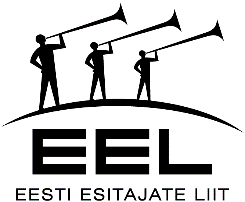 STIPENDIUMITAOTLUSTAOTLEJA ISIKUANDMED:STIPENDIUMI KASUTAMISE EESMÄRK:PROJEKT:PROJEKTI KOGU EELARVE (VAJADUSEL KASUTAGE LISALEHTE):LISAD:STIPENDIUMITAOTLUSE ESITAMISEGA KINNITAN:TÄIDAB LOOMELIIT:TEADMISEKS:STIPENDIUMI TAOTLUSE ESITAMISE TÄHTAJAD ON 20. VEEBRUAR, 20. MAI, 20. AUGUST JA 20. NOVEMBER.LOOMELIIDU JUHATUS VAATAB STIPENDIUMITAOTLUSED LÄBI STIPENDIUMITAOTLUSE ESITAMISE TÄHTAJALE JÄRGNEVA KUU JOOKSUL TOIMUVAL JUHATUSE KOOSOLEKUL NING TEEB  OTSUSE STIPENDIUMI MAKSMISE VÕI MITTEMAKSMISE KOHTA.STIPENDIUMITAOTLUSTE LÄBIVAATAMISE JÄREL SAADETAKSE KÕIKIDELE STIPENDIUMI TAOTLEJATELE KIRJALIK VASTUS TAOTLUSE RAHULDAMISE VÕI MITTERAHULDAMISE KOHTA HILJEMALT TAOTLUSTE ESITAMISE TÄHTAJALE JÄRGNEVA KVARTALI TEISEL NÄDALAL. LOOMELIIDU JUHATUSEL ON ÕIGUS KONTROLLIDA, KAS MAKSTUD STIPENDIUMI KASUTATAKSE SIHTOTSTARBELISELT VASTAVALT LOOMELIIDU JA STIPENDIUMI SAAJA VAHEL SÕLMITUD LEPINGUS SÄTESTATULE. STIPENDIUMI MITTESIHIPÄRASEL KASUTAMISEL PEAB STIPENDIUMI SAAJA KOHESELT TAGASTAMA KOGU SAADUD STIPENDIUMI.LOOMELIIT EI TAGASTA STIPENDIUMITAOTLUST EGA SELLE LISASID.STIPENDIUMI MAKSUSTAMINE TULUMAKSUGA OLENEB STIPENDIUMI KASUTAMISE EESMÄRGIST. TULUMAKSUSEADUSE TÄHENDUSES ON STIPENDIUM TULEVIKKU SUUNATUD TOETUS, MIDA MAKSTAKSE TEADMISTE VÕI OSKUSTE OMANDAMISE, VÕIMETE ARENDAMISE NING LOOMINGULISE VÕI TEADUSLIKU TEGEVUSE SOODUSTAMISEKS. STIPENDIUMINA EI KÄSITATA VÄLJAMAKSET, MILLEGA TUNNUSTATAKSE VÕI TASUSTATAKSE MINGIT TEGEVUST VÕI MILLE TEGEMISEGA VÄLJAMAKSE TEGIJA OMANDAB ÕIGUSED TEOSELE.KUI STIPENDIUMI SAADAKSE SEOSES ETTEVÕTLUSEGA, KUULUB STIPENDIUM ETTEVÕTLUSTULU HULKA NING SEE TULEB DEKLAREERIDA. ETTEVÕTLUS ON TULUMAKSUSEADUSE TÄHENDUSES ISIKU ISESEISEV MAJANDUS- VÕI KUTSETEGEVUS (SEALHULGAS VABAKUTSELISE LOOVISIKU LOOMETEGEVUS), MILLE EESMÄRGIKS ON TULU SAAMINE KAUBA TOOTMISEST, MÜÜMISEST VÕI VAHENDAMISEST, TEENUSE OSUTAMISEST VÕI MUUST TEGEVUSEST, KAASA ARVATUD LOOMINGULINE VÕI TEADUSLIK TEGEVUS. ERAISIKULE, KES TAOTLEB STIPENDIUMI EELNIMETATUD TEGEVUSEKS, ON STIPENDIUM ETTEVÕTLUSTULU. ETTEVÕTLUST ISELOOMUSTAVATEKS TUNNUSTEKS ON, ET INIMENE EI TÖÖTA KELLEGI ALLUVUSES NING ETTEVÕTJA TEEB OMA NIMEL JA OMAL RIISIKOL KULUTUSI TULU SAAMISE EESMÄRGIL. ETTEVÕTLUSTULU PEAVAD DEKLAREERIMA KA INIMESED, KES EI OLE FÜÜSILISEST ISIKUST ETTEVÕTJANA REGISTREERITUD, KUID ON SAANUD ETTEVÕTLUSTULU. LISAKS TULUDEKLARATSIOONI VORMILE A TULEB ETTEVÕTLUSTULU SAAMISEL ESITADA KA VORM E. ETTEVÕTLUSEGA ALUSTAV ISIK JA ISESEISVAST LOOMINGULISEST TEGEVUSEST TULU SAAV ERAISIK PEAVAD ENNE TEGEVUSEGA ALUSTAMIST ESITAMA ÄRIREGISTRILE AVALDUSE ENDA KUI FÜÜSILISEST ISIKUST ETTEVÕTJA KANDMISEKS ÄRIREGISTRISSE. ÄRIREGISTRISSE KANTUD FÜÜSILISEST ISIKUST ETTEVÕTJA VÕIB TEHA ETTEVÕTLUSTULUST ETTEVÕTLUSEGA SEOTUD MAHAARVAMISI. ETTEVÕTLUSTULU MAKSUSTATAKSE TULU- JA SOTSIAALMAKSUGA.EESNIMI:PEREKONNANIMI:SÜNNIAEG:ISIKUKOOD:POSTIAADRESS:POSTIAADRESS:KONTAKTTELEFON(ID):E-POSTI AADRESS:PANGAKONTO NUMBER:PANGAKONTO NUMBER:□TÄIENDÕPPEKS TULUMAKSUSEADUSE TÄHENDUSES ON STIPENDIUM TULEVIKKU SUUNATUD TOETUS, MIDA MAKSTAKSE TEADMISTE VÕI OSKUSTE OMANDAMISE, VÕIMETE ARENDAMISE NING LOOMINGULISE VÕI TEADUSLIKU TEGEVUSE SOODUSTAMISEKS. STIPENDIUMINA KÄSITLETAKSE SUMMAT, MILLE MAKSMISEGA ANTAKSE ISIKULE TINGIMUSED JA VAHENDID ÕPPIMISEKS VÕI ENESE TÄIENDAMISEKS.
KAS TEIE HINNANGUL ON TAOTLETAV STIPENDIUM TULUMAKSUVABA (ST. PROJEKT VASTAB EELPOOL TOODUD TINGIMUSTELE)?                                                         □ JAH  □ EIX LOOMETEGEVUSEKS 
KAS OLETE ÄRIREGISTRISSE REGISTREERITUD FÜÜSILISEST ISIKUST ETTEVÕTJANA (FIE-na)?                     □ JAH  □ EIKUI TEGUTSETE FIE-na, KAS TAOTLETAV STIPENDIUM ON SEOTUD TEIE ETTEVÕTLUSEGA?                       □ JAH  □ EIKAS TAOTLETE FÜÜSILISE ISIKUNA STIPENDIUMI PROJEKTILE, MILLEL ON ETTEVÕTLUSE TUNNUSED?   □ JAH  □ EITAOTLETAV SUMMA:2500PROJEKTI EELARVE:2500STIPENDIUMI KASUTAMISE AJAVAHEMIK:TAOTLETAVA SUMMA KASUTAMISE EESMÄRK (LÜHIDALT):Loometegevus Ungru loomemajasTAOTLETAVA SUMMA KASUTAMISE EESMÄRK (LÜHIDALT):Loometegevus Ungru loomemajasTAOTLETAVA SUMMA KASUTAMISE EESMÄRK (LÜHIDALT):Loometegevus Ungru loomemajasPROJEKTI SISULINE KOKKUVÕTE (VAJADUSEL KASUTAGE LISALEHTE):Soovin kasutada Ungru loomemaja ja sealset majutust üheks nädalaks, et sel perioodil aktiivselt tegelda loometegevusega. Ungru loomemaja pakub kõiki võimalusi, mis on vajalik selleks, et pühenduda loomingulisele tööle. Projekti raames on plaanis tegeleda oma oskuste täiendamise ning uue repertuaari loomise ja ettevalmistamisega.  Soovin viibida Ungru loomemaja perioodil: xx.xx.2018 – xx.xx.2018 Olen teinud Ungru loomemaja eelbroneeringu veebilehel http://www.eel.ee/et/ungru-bronn/ 
Stipendiumitaotluse rahuldamisel palun esitada Ungru loomemajas viibimise arve vastavalt eelarves toodule. Taotluse mitterahuldamisel palun eelbroneering tühistada.KULUDTULUD (PROJEKTI RAHASTAMISE PLAAN, SEALHULGAS TEISED ALLIKAD JA OMAVAHENDID):KULU LIIK:SUMMA:TULU ALLIKAS:TAOTLETAV SUMMA:ERALDATUDSUMMA/VASTAMISE TÄHTAEG:Loometegevus ja sellega seotud kulud500Eesti Esitajate Liit500Ungru loomemaja üüri maksumus, 1 nädal2000Eesti Esitajate Liit2000KULUD KOKKU:2500TULUD KOKKU:2500TAOTLUSELE ON SOOVITAV LISADA ÜLEVAADE SENISEST TEGEVUSEST (SH. ÕPINGUTEST) MUUSIKA ERIALAL. TAOTLUSELE VÕIB LISADA MISTAHES DOKUMENTE (NT. KULU JA TULUDOKUMENTIDE KOOPIAD, SOOVITUSKIRI JNE.).KÕIK  STIPENDIUMITAOTLUSES ESITATUD ANDMED ON ÕIGED;OLEN TEADLIK VABAKUTSELISTELE LOOVISIKUTELE LOOMETOETUSTE JA LOOVISIKUTELE STIPENDIUMIDE MAKSMISE ALUSTE          JA KORRA NING STIPENDIUMILEPINGU TINGIMUSTEST NING KOHUSTUN NEID TÄITMA;NÕUSTUN KÄESOLEVA STIPENDIUMITAOTLUSEGA SEOTUD DOKUMENTIDE ELEKTROONILISE EDASTAMISEGA          STIPENDIUMITAOTLUSES TOODUD E-POSTI AADRESSIL;STIPENDIUMI MÄÄRAMISEL KOHUSTUN TÄITMA SÕLMITAVA STIPENDIUMI KASUTAMISE LEPINGU TINGIMUSI NING KOHUSTUN          ESITAMA LEPINGUS SÄTESTATUD TÄHTAJAL ARUANDE STIPENDIUMI KASUTAMISE KOHTA.STIPENDIUMI MÄÄRAMISEL SOOVIN LEPINGU ALLKIRJASTADA:□ DIGITAALSELT      □ PABERKANDJALKUUPÄEV:NIMI JA ALLKIRI:TAOTLUSE LÄBIVAATAMISE AEG:OTSUS:ERALDATUD STIPENDIUMI SUURUS: